Кіхтьов Владислав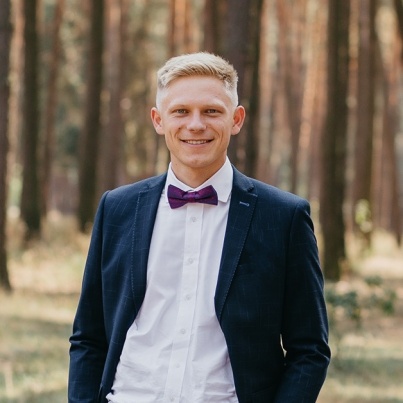 Інженер-механікм.Суми, м. Київ, м.ХарківКонтакти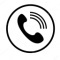 380950607903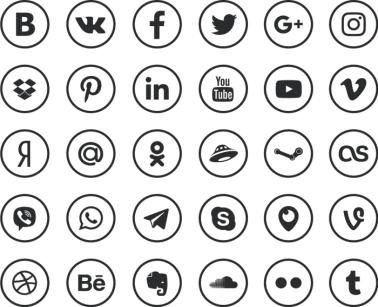 wkihtow@gmail.com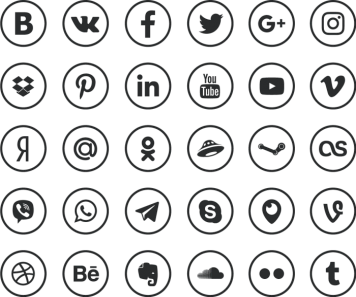             www.linkedin.com/in/владислав-кихтёв-67429020a/Професійні навичкиЗнання технологій і порядку проведення діагностики несправностей, ремонтів с/г машин та автомобілів; GPS- моніторинг с/г техніки (Wialon);Знання основних виробничих процесів у господарстві  з 4 тис. га землі;Досвід роботи на позиції керівника підрозділу (легкові та вантажні автомобілі);Досвід складання дефектних актів та службових записок на придбання запчастин;Досвід роботи з імпортною с/г технікою (Сase IH, New Holland, Manitou, John Deere);Досвід роботи з оригінальними каталогами;Досвід роботи з системами точного землеробства (Ag  Leader).Досвід роботиІнженер з експлуатації машинно-тракторного паркуТОВ Агрофірма «Хвиля»02.2019 – 03.2021  Планування та виконання аварійних/планових ремонтів та ТО;Ведення та списання запчастин;Планування та організація ефективної роботи техніки відповідно до виробничих вимог;Контроль витрат ПММ;Проведення закупівлі запчастин до автомобілів, комбайнів, тракторів та  агрегатів.Менеджер з постачання запчастинПСП «Слобожанщина Агро»09.2018 – 02.2019Здійснення пошуку постачальників і проведення переговорів з метою розміщення замовлень і узгодження умов поставок;Ведення документообігу;Організація доставки запчастин в склади або ремонті майстерні;Інженер з транспорту ПСП «Слобожанщина Агро»10.2017 – 09.2018Організація обслуговування та ремонту легкових автомобілів;Пошук необхідних СТО та постачальників запчастин і  укладення договорів;Підбір та замовлення запчастин для ремонтів;Реєстрація автомобілів в Сервісних центрах;Ведення необхідної документації (акти на введення/ списання акб, шин і т.д.)  Тракторист-машиніст с/г виробництва ТОВ «АВІС УКРАГРО»11.2016 – 03.2017Виконання ремонтно-слюсарних робіт імпортних тракторів;Виконання польових робіт на тракторі Case magnum 340 з ПБН.	ОсвітаСумський Національний Аграрний Університет (2013-2018)Ступінь магістраФакультет: інженерно-технологічний Спеціальність: агроінженерія Додаткова інформація Впевнений користувач ПК; Водійський стаж 6 років( кат В, С);Готовий до роботи з відрядженнями;Бажання навчатися та розвиватися.	